Afgelopen week zijn we (tijdens het EK voetbal) getuige geweest van hoe belangrijk het is om zo snel mogelijk te kunnen starten met Reanimatie.Wij van EHBO St. Joris Amersfoort weten dit al lang en organiseren al jaren volledige EHBO en reanimatieopleidingen.Omdat wij graag willen bijdragen aan de zorg om zoveel mogelijk mensen op te leiden bieden wij verenigingen en buurthuizen de volgende mogelijkheid aan: Reanimatie/AED cursus op eigen locatie aan een groep van minimaal 8 en maximaal 12 personen, Voor € 15,00 per persoon,Inclusief diploma volgens de Nederlandse Hartstichting,Duur ongeveer 3 ½ uur.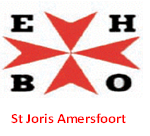 Voor meer Info:Bel 06-47841140 (Ton Arbon)Mail naar: secretaris.ehbo.stjoris@gmail.com